ОПРОСНЫЙ ЛИСТ  НА ТЕПЛООБМЕННИКДля расчета двухступенчатой смешанной схемы ГВС необходимо указать:Расход обратного теплоносителя от системы отопления:   ___ т/ч,Зимний температурный график без учета срезки: __/__ оС,Примечания: _______________________________________________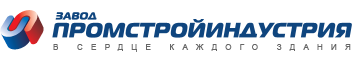 Представительство в РФ 140002, МО, г. Люберцы, Октябрьский пр-т, 15, офис 402Тел.: 8-495-792-6912e-mail: info@zavodpsi.ruОрганизация: Организация: Контактное лицо: Контактное лицо: Город: Город: Телефон: Телефон: Объект: Объект: Объект: Объект: Греющая средаГреющая средаНагреваемая средаТепловаяпроизводительность                Гкал/чРабочая среда (вода/пар/гликоли)Расход                                                 т/чТемпература на входе                      СТемпература на выходе                   СДопустимые потери напора       м.в.с.Учесть запас по поверхности          %Максимальная температура                  ___ СМаксимальное давление                  ___ бар